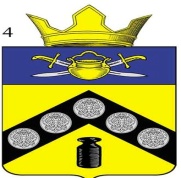 РЕШЕНИЕСОВЕТ НАРОДНЫХ ДЕПУТАТОВКОТЕЛЬНИКОВСКОГО МУНИЦИПАЛЬНОГО РАЙОНА ВОЛГОГРАДСКОЙ ОБЛАСТИот «16» ноября 2020 г.                                                                         № 22/37О внесении изменений и дополнений в Устав Пимено-Чернянского сельского поселения Котельниковского муниципального района Волгоградской областиРуководствуясь Федеральным законом от 06 октября . № 131-ФЗ «Об общих принципах организации местного самоуправления в Российской Федерации», Законом Волгоградской области от 02 декабря . № 1791-ОД «О гарантиях осуществления полномочий депутата и выборного должностного лица местного самоуправления в Волгоградской области», Законом Волгоградской области от 28 июня . № 55-ОД «О порядке представления и проверки достоверности и полноты сведений о доходах, расходах, об имуществе и обязательствах имущественного характера граждан, претендующих на замещение отдельных муниципальных должностей, должности главы  местной администрации по контракту, лиц, замещающих такие должности, и о применении к лицам, замещающим отдельные муниципальные должности, мер ответственности за представление недостоверных или неполных сведений» и статьей 28 Устава Пимено-Чернянского сельского поселения Котельниковского муниципального района Волгоградской области, Совет народных депутатов Пимено-Чернянского сельского поселения решил:	1. Внести в Устав Пимено-Чернянского сельского поселения Котельниковского муниципального района Волгоградской области, принятый решением Совета народных депутатов Пимено-Чернянского сельского поселения  от «12» февраля 2015 г. № 9/13 (в редакции решений от «07» сентября 2015г. № 17/23, от «29» февраля 2016г. №32/42, от «28» апреля 2016 г. № 40/51, от «06» марта 2017 г. № 59/77, от «02» июня 2017 г. № 67/87, от «02» сентября 2017 г. № 74/94, от «16» декабря 2017 г. № 84/109, от «04» мая 2018 г. № 91/119, от «10» декабря 2018 г. №104/135-а, от «01» июля 2019 г. №115/148, от «02» декабря 2019 г. № 4/8), следующие изменения:1.1. В части 1 статьи 13 Устава Пимено-Чернянского сельского поселения Котельниковского муниципального района после слов «должностных лиц местного самоуправления», дополнить словами «обсуждения вопросов внесения инициативных проектов и их рассмотрения»;1.2. Наименование статьи 25 Устава Пимено-Чернянского сельского поселения Котельниковского муниципального района Волгоградской области изложить в следующей редакции:«Статья 25. Гарантии, предоставляемые депутату и выборному должностному лицу местного самоуправления».1.3. В части 2 статьи 25 Устава Пимено-Чернянского сельского поселения Котельниковского муниципального района Волгоградской области слова «настоящей статьей» заменить словами «частью первой настоящей статьи».1.4. Дополнить статью 25 Устава Пимено-Чернянского сельского поселения Котельниковского муниципального района Волгоградской области частью 3 следующего содержания:«3. Депутату, осуществляющему свои полномочия на непостоянной основе, за счет средств бюджета Пимено-Чернянского сельского поселения гарантируется сохранение места работы (должности) на период, продолжительность которого составляет 2 рабочих дня в месяц».1.5. В названии и части 1 статьи 8 Устава Пимено-Чернянского сельского поселения Котельниковского муниципального района слова «члена выборного органа местного самоуправления», исключить.1.6. В части 1 статьи 29 Устава Пимено-Чернянского сельского поселения Котельниковского муниципального района слова «иными выборными органами местного самоуправления Пимено-Чернянского сельского поселения», исключить.1.7. Часть  2 статьи 37 Устава Пимено-Чернянского сельского поселения Котельниковского муниципального района изложить в следующей редакции:«2. Основания наступления ответственности органов местного самоуправления, депутатов, выборных должностных лиц местного самоуправления Пимено-Чернянского сельского поселения перед населением и порядок решения соответствующих вопросов определяются в соответствии с федеральными законами. Население Пимено-Чернянского сельского поселения вправе отозвать депутата, выборных должностных лиц местного самоуправления по основаниям, установленным в соответствии со статьей 8 настоящего Устава».1.8. Дополнить частью 3 статью 37 Устава Пимено-Чернянского сельского поселения Котельниковского муниципального района абзацам 2 следующего содержания:«3. Порядок принятия решения о применении к депутату, выборному должностному лицу местного самоуправления мер ответственности, указанных в части 7.3-1 статьи 40 Федерального закона «Об общих принципах организации местного самоуправления в Российской Федерации», определяется муниципальным правовым актом Советом народных депутатов Пимено-Чернянского сельского поселения в соответствии с законом Волгоградской области».2. Настоящее решение подлежит официальному  обнародованию после его государственной регистрации и вступает в силу после его официального обнародования, за исключение пункта 1.1 настоящего решения  который вступает в силу 01.01.2021.Глава Пимено-Чернянского сельского поселенияКотельниковского муниципального районаВолгоградской области О.В.Кувшинов